VII Региональная научно-практическая конференция учащихся«Природно-культурное и духовное наследие Пензенской области»Муниципальное бюджетное общеобразовательное учреждение
Средняя общеобразовательная школа №76  г. ПензыСекция: Объекты природного наследия Пензенской областиОтражение природы Пензенского края в муниципальной геральдикеГрачев Егор АндреевичКласс: 10 «А»МБОУ СОШ № 76 г. ПензыРуководители: учитель истории и обществознания,Чуканова Жанна Романовна;к.и.н., доцент ПГУ, Грачев Андрей  АлександровичПенза, 2020СОДЕРЖАНИЕВведение…………………………………………………………………………...................31. История возникновения и развития Пензенской символики..........................................52. Объекты природы, изображенные на гербах городов и районов пензенской области72.1 Исторические гербы Пензенского края ……………………………………..................72.2 Гербы, отражающие особенности природы отдельных регионов (наличие водоемов, лесов и т.д.; памятников природы; отдельных видов флоры и фауны)……………………………………………………………………………..................72.3 Гербы, характеризующие особенности сельского хозяйства на данных территориях……………………………………………………………………....................122.4 Гербы с изображением животных и растений символизирующие название или исторически сложившиеся особенности данной территории…………...........................142.5 Гербы, где используются геральдические символы - фигуры животных взятые из гербов известных жителей данных мест………………………….....................................163. Социологический опрос, анкетирование: отношение учащихся к символике пензенской области. Его результаты……………………………………………...............17 4. Заключение………………………………………………………………………............185. Список использованных источников ………………………………………….............196. Приложения………………………………………………………………….…..............21.ВВЕДЕНИЕ	Каждое государство на определенном этапе своего развития стадии создает государственные символов – герб и флаг. Меняются эпохи и правители, вместе с ними меняются и эмблемы государств, как зеркало происходящих исторических и политических преобразований.	Помимо государственных символов страны и символов субъектов Российской Федерации активно создаётся символика городов, районных центров, поселений.	Символическим изображением, которое показывает исторические традиции города, районного центра, является герб и флаг.          Знакомясь с гербами городов и районных центров Сурского края, мы заметили, что во многих из них присутствуют растения и животные. Гербы, на которых есть изображения флоры и фауны, вызвали у нас большой интерес. С учётом этого и была выбрана тема нашего исследования: «Отражение природы Пензенского края в муниципальной геральдике».	Актуальность исследования: необходимость более полного и всестороннего изучения геральдических особенностей городов и районов Пензенской области.		Цель исследовательской работы: расширение знаний о гербах городов и районов Пензенской области, на которых изображены растения, животные и другие объекты природы.	Гипотеза исследования: изучение геральдики – это не только расширение своего кругозора и интеллектуального потенциала, а также проявление уважения к прошлому, к достояниям культуры, природы к тем, кто создавал национальные символы.	В соответствии с целью и гипотезой были определены следующие задачи исследовательской работы:• найти, изучить и проанализировать информацию из литературных источников и Интернет-ресурсов о геральдических символах, • найти изображения гербов городов и районных центров Пензенской области, на которых изображены растения, животные и другие объекты природы. • выяснить, почему именно эти природные объекты стали геральдическими символами данного района или населенного пункта;•проанализировать, обобщить и систематизировать результаты, сформулировать выводы и оформить результаты.	Для решения данных задач использовались следующие методы:поиск информации; анализ и систематизация теоретических источников по исследуемой теме; социологический опрос; анализ и обобщение; моделирование.	Объектом изучения: геральдика городов и районных центров Пензенской области.	Предмет исследования: символы флоры и фауны в геральдике городов и районов Пензенской области.	Практическая значимость. Работа может быть использована при подготовке сообщений, на классных часах, на занятиях по краеведению, при подготовке внеклассных мероприятий по воспитанию патриотизма.1. ИСТОРИЯ ВОЗНИКНОВЕНИЯ И РАЗВИТИЯ ПЕНЗЕНСКОЙ СИМВОЛИКИ5 июля 1878 года был Высочайше утвержден герб Пензенской губернии:   «В зеленом щите три золотых снопа, связанные червлеными лентами. Щит увенчан Императорскою короною и окружен золотыми дубовыми листьями, соединенными Андреевскою лентою». Этот герб прекратил свое существование уже при советской власти. Но в 1999 году на основе герба Пензенской губернии XIX века утверждён герб Пензенской области. В последующие несколько лет его украшения несколько раз видоизменялись, наконец, 20 мая 2008 года герб был утверждён окончательно и занесён в Государственный Геральдический регистр РФ. В эпоху нового времени многие города и районы Пензенской области самостоятельно проделали работу по созданию своей символики: Кузнецк (2000 г.), Никольск (2003г.), Тамалинский район (2004г.), Заречный (2006г.). Но единой системы создания своей пензенской символики не существовало.  В связи с этим по инициативе губернатора области В.К Бочкарева, летом 2006 года была создана геральдическая комиссия области, перед которой было поставлено две задачи. 1. возрождение исторических гербов Сердобска, Чембара (Белинского), Мокшана, Наровчата, Городище, Керенска (Вадинска), Спасска, Нижнего Ломова и разработка на их основе флагов. 2. необходимо было вновь создать символику более 50 районов и  районных центров Пензенской области.Через год, в конце октября 2007 года Главный герольдмейстер России академик Вилинбахов Г.В. и губернатор Пензенской области Бочкарев В.К. на сцене пензенского драмтеатра вручили всем главам 27 районов и районных центров области свидетельства о регистрации их официальных символов.Впервые в России работа по созданию официальных символов муниципальных образований проводилась одновременно и в районах, и в райцентрах, что логично и оправдано, так как нельзя историю города или села оторвать от истории одноименного района. 2.ОБЪЕКТЫ ПРИРОДЫ, ИЗОБРАЖЕННЫЕ НА ГЕРБАХ ГОРОДОВ И РАЙОНОВ ПЕНЗЕНСКОЙ ОБЛАСТИВ ходе проведенной исследовательской работы было рассмотрено 56 гербов муниципалитетов Пензенской области. На наш взгляд гербы с изображением предметов природы можно разделить на 5 групп: Исторические гербы Пензенского края; Гербы, отражающие особенности природы отдельных регионов (наличие водоемов, лесов и т.д.; памятников природы; отдельных видов флоры и фауны); Гербы, характеризующие особенности сельского хозяйства на данных территориях; Гербы с изображением животных и растений символизирующие название или исторически сложившиеся особенности данной территории;  Гербы, где используются геральдические символы – фигуры животных, взятые из гербов известных жителей данных мест.2.1 Исторические гербы Пензенского края 	К историческим гербам нашего региона можно отнести гербы, которые были созданы в конце XVIII века.1. Герб городского поселения Белинский 2. Герб села Вадинск Вадинского района Пензенской области3. Герб города Пенза4. Герб города Сердобск5. Герб села Наровчат (см. приложение 1)	2.2 Гербы, отражающие особенности природы отдельных регионов (наличие водоемов, лесов и т.д.; памятников природы; отдельных видов флоры и фауны)1. Герб Вадинского муниципального района Пензенской областиГерб Вадинского района создан на основе исторического герба города Керенск Пензенского наместничества (современное село Вадинск), Высочайше утверждённого 28 мая 1781 года (по старому стилю). 	Синяя полоса в гербе символизирует основную водную артерию района – реку Вад, давшую своё имя муниципальному образованию. Вад (Большо́й Вад) – средняя река в Пензенской области, Мордовии и Рязанской области, левый приток реки Мокши, (бассейн Оки). Длина реки – 222 км, площадь бассейна – 6500 км². Извилистая, в основном лесная (хотя есть и луговые участки) река. 
Среднегодовой расход воды в верхнем течении (у Авдалово) – 7,5 м³/сек.
Берёт начало в лесах Пензенской области в 17 км юго-восточнее Вадинска, близ сёл Коповка и Красная поляна Вадинского района. В районе юго-восточной части Вадинска установлена 700 метровая плотина. Объём водохранилища, образованного данной плотиной, 21 млн м³ воды. Протекает в Пензенской области по населенным пунктам Коповка, Вадинск, Большая Лука, Серго-Поливаново, Луговое.2. Герб муниципального образования Земетчинский район Пензенской областиНаселенный пункт Земетчино возник в конце XVII века. Первое упоминание о Земетчино относится к 1684 году. 	Разделение щита на зеленое и красное поле символизирует эти места как богатые лесами (зеленый) и полями (красный). Такое деление символизирует также сельскохозяйственное (зеленый) и промышленное (красный) развитие района. Почти треть (31%) территории занимают леса: сосновые, дубовые с примесью сосны и березы, березовые и осиновые. Из редких деревьев имеется ясень обыкновенный.    Фауна района отличается разнообразием: здесь сосуществуют лесные (медведь, белка, черный хорек, рябчик) и степные (слепыш, крапчатый суслик, светлый хорек, куропатка) животные. Из редких видов встречаются бурый медведь, куница, тетерев, глухарь, на р. Выше водится выхухоль, бобр. В западной части района расположен Земетчинский зоологический заказник площадью 8 тыс. га. 3. Герб муниципального образования Каменский район Пензенской областиЗа основу герба района взят герб графа Воейкова В.Н. – «главнонаблюдающего за физическим развитием народонаселения Российской империи», члена Олимпийского комитета России, генерал-майора, пензенского помещика, почетного жителя Нижнего Ломова. Владимир Николаевич Воейков  много сделал для развития Каменки. В Каменском районе расположено уникальное месторождение минеральной воды «Кувака» обладающей повышенной жесткостью и кислотностью. Все это символически отражено в гербе района бьющими струями в оконечности щита.4. Герб  муниципального образования  Колышлейский район Пензенской областиЗа основу герба Колышлейского района взят родовой герб дворян Вырубовых, (родовое поместье которых находилось в селе Колтовское Колышлейского района. Многие представители этого древнего рода служили Российскому государству. На территории района расположен Белокаменский лесной парк – государственный заповедник, памятник природы. Дубовый лист в гербе – символ этого заповедника, характеризуемого редкими породами деревьев: амурский бархат, серебристый тополь, сибирский кедр и многие другие. 5. Герб муниципального образования  Кузнецкий район Пензенской областиГерб  отражает природные, экономические и культурные особенности Кузнецкого района. Зелёный цвет и ветви, уложенные в венок, символизируют лесные богатства района и указывают на наличие  на территории района природных заповедников и целебных источников. Район находится в лесостепной зоне, леса занимают 47,2% всей территории (хвойные леса на юге, дубравы – на севере). Из редких растений в лесах района произрастает ясень обыкновенный; из представителей фауна распространены кабаны, лоси, лисицы, волки, олени, куницы, норки, бобры.   В Кузнецком районе расположен государственный природный заповедник «Приволжская лесостепь» (площадью 6,4 тыс. га), включающий урочище «Верхнесурский лесной участок» и участок «Кунчеровская лесостепь», а также часть Кададинского заказника.6.Герб муниципального образования Лопатинский район Пензенской областиГерб языком символов и аллегорий отражает природные и культурно-исторические особенности района. Лопатинский район расположен в юго-восточной части Пензенской области в лесостепной зоне. Берестяное поле и берёзовые листья в гербе символизируют природное богатство района и крупнейшее предприятие района – мехлесхоз. 7. Герб Лунинского района Пензенской области	Волнистая серебряная оконечность является символом реки Суры протекающей по территории всего района, а зеленое поле символически указывает на сельскохозяйственные угодья района, на его плодородные поля и обширные леса. Территория Лунинского района находится на Сурско-Мокшанской возвышенности, относится к лесостепной зоне, сильно расчлененной долинами реки Суры и ее притоков. Около с. Большой Вьяс располагается памятник природы, охраняемый государством, «Большевьясский лес». Отличная сохранность редких деревьев позволяют Большевьясскому лесу выступать в качестве эталона лесного массива средней полосы России. По землям Лунинского района протекает река Сура и ее притоки (Шукша, Вьяс, Колоярка), а также имеется 10 озер, в водоемах водится лещ, судак, щука, чехонь, карась, плотва, окунь, ёрш, уклейка, а также особо охраняемый вид рыб – стерлядь (в р. Суре).8. Герб Малосердобинского района  Пензенской областиИзображение соцветия подсолнечника на щите означает и сегодняшний день в жизни Малосердобинского района. Подсолнечник – это важнейшая сельскохозяйственная культура района, одна из основ благосостояния нашего края. Символику щита дополняет изображение птицы – луня полевого. Лунь полевой – обычная птица открытых пространств, т.е. наших мест. Самец луня полевого пепельно-серый с белой грудью – серебряный. Птица гнездится на земле и сама защищает свое потомство. 9. Герб города Никольск Никольского района Пензенской областиЗелёный цвет дополняет символику природы и аллегорически показывает географическое расположение города Никольска в Приволжской возвышенности на р. Вырган, а также красоту природы, окружающую город. Главная природная достопримечательность Никольска – каскады прудов на р. Вырган. В жаркий день можно отдохнуть в тени деревьев в городском парке. 10. Герб  муниципального образования рабочего поселка Пачелма Пачелмского  района Пензенской областиПачелма основана в 1874г. как станционный поселок на Сызрано-Вяземской железной дороге.	Название поселка связано с рекой, на которой он стоит. Лазурное поле герба символически отражает эту реку. Пачелмский район располагается на Керенско-Чембарской возвышенности, в лесостепной полосе. Ландшафт района крупнохолмистый, с лугами, степями и лесами. Растительный и животный мир района представлен типичными для лесостепной полосы видами, из редких и исчезающих растений встречаются клен полевой, хохлатка Маршалла, лен желтый; из редких животных – дрофа.    11. Герб Пензенского района Пензенской области	Лазоревое поле символизирует все реки, речушки и другие водные объекты, протекающие по территории Пензенского района (река Сура, Пенза и др.). Берестяные края герба – аллегория двух березок, между которыми течет голубая речка – символ прекрасной природы Пензенской земли. Береза также является символом девственности, невинности, чистоты, грусти, печали. Пензенский район находится в лесостепной полосе, широколиственные леса занимают 8,6% территории. Рельеф района равнинный, встречаются холмы (наибольшая высота над уровнем моря – 278 м – находится в южной части района). На правом берегу р. Ардым располагается памятник природы Ардымский шихан – холм, на котором произрастают редкие для степной полосы растения: эфедра двуколосковая, терескен серый, астрагал разноцветный, спирея городчатая, ракитник русский, миндаль низкий.    Часть земель района входит в состав заповедника «Приволжская лесостепь» (Попереченская степь, Кунчеровская и Островцовскаялестостепи, где можно встретить редкие и исчезающие виды степной и лесостепной растительности: рябчик русский, ковыли опушеннолистный, перистый, красивейший).   12. Герб Сосновоборского района Пензенской областиСосны, изображённые вместо мачт, аллегорически символизируют название района и указывают на уникальные лесные массивы. Кроны деревьев, аллегорически показывающие паруса, являются залогом здоровой жизни местного населения. Сосна – традиционный символ долголетия, плодородия, стойкости и силы характера. Сосновоборский район располагается в пределах Приволжской возвышенности, в лесостепной природной зоне. Леса (45% площади района): хвойные (сосна, ель, лиственница), лиственные (дуб, осина, береза, ольха, тополь, клен). 13. Герб муниципального образования Шемышейский район Пензенской областиЛасточки (стрижи) постоянные обитатели крутых склонов вдоль берега р.Уза и Сурского водохранилища. Эти птицы трудолюбивы, самоотверженно заботятся о своем потомстве, умелые строители. 2.3 Гербы, характеризующие особенности сельского хозяйства на данных территориях1. Герб муниципального образования Бековский район Пензенской областиВ 1830-45 годах на хуторе Займище владельцем села Беково А.М.Устиновым был высажен фруктовый сад, ставший затем крупнейшим в области плодосовхозом. Щит, разделенный на 4 части указывает на сельскохозяйственную направленность Бековского района, символизируя земли района, занятые многолетними насаждениями и сельскохозяйственными культурами. 2. Герб муниципального образованиия Бессоновский сельсовет  Бессоновского района ПензенскойбластиЗеленые края герба и три золотые луковицы обозначают изобилие земли Бессоновской, на которой более 300 лет жители выращивают знаменитый не только в России, но и за рубежом лук сорта Бессоновский. Лук бессоновский — выведен крестьянами села Бессоновка Пензенской губернии в XIX веке. Бессоновский лук находил сбыт по всей России и вывозился за границу, где он был известен под названием «русского золотистого лука». 3. Герб рабочего посёлка Земетчино Земетчинского  района Пензенской областиИзображение сахарной свеклы, изменяющей цвет с золотого на серебряный аллегорически показывает полный цикл: от выращивания свеклы (золото – символ урожая) на зелёных полях до окончательной переработки с получением сахара (серебро (белый цвет) – цвет сахара). Изображение сахарной свеклы также указывает, что в Земетчино располагается один из старейших в России сахарный завод, построенный в 1849 году.4. Герб городского поселения рабочий посёлок Исса Иссинского района Пензенской областиДва ромба, изображённые по бокам ветви, аллегорически символизируют многочисленные карьеры по добыче щебня, известняка и глины, расположенные вокруг рабочего посёлка. Пламенеющий золотой ромб также указывает на произведённую здесь, впервые в Пензенской губернии выплавку чёрного металла. 5. Герб  Мокшанского района Пензенской областиВ основу герба современного Мокшанского района лёг исторический герб города Мокшана, основа экономики Мокшанского района – развитый сельскохозяйственный комплекс, основные отрасли которого растениеводство и животноводство. 6. Герб Малосердобинского района Пензенской областиИзображение соцветия подсолнечника на щите означает и сегодняшний день в жизни Малосердобинского района. Подсолнечник – это важнейшая сельскохозяйственная культура района, одна из основ благосостояния нашего края. 7. Герб Наровчатского района Пензенской областиЗолотая земля символизирует сельскохозяйственную направленность экономики района. 8. Герб муниципального образования Неверкинский район Пензенской областиВенок, как символ плодородия и урожая указывает на то, что в районе развито сельское хозяйство, являющееся основой благополучия всего населения. 2.4 Гербы с изображением животных и растений, символизирующие название или исторически сложившиеся особенности данной территории1. Герб  муниципального образования рабочий посёлок Беково Бековского района Пензенской областиСимволика бобра в гербе Беково многозначна: бобёр символизирует богатую природу, окружающую посёлок. Здесь находятся несколько памятников природы: Хопёрский бор, Бековское лесничество, парк усадьбы Устиновых. В окрестностях Беково, на реке Хопёр впервые в Пензенской области бобры были разведены в условиях дикой природы.2. Герб муниципального образования Земетчинский район Пензенской областиФигура медведя символически многогранна. «Хозяин» леса, символ смелости и мужества, стойкости и бережливости. Зеленый цвет символизирует весну, здоровье, природу, плодородие.3. Герб городского поселения рабочий посёлок Исса Иссинского района Пензенской области и муниципального образования Иссинский  район Пензенской областиПосёлок Исса основан на рубеже XVII-XVIII веков и назван по реке, на которой построен. Происхождение названия речки и поселения связывают с мордовским «иса» означающем ива, ветла. Изображенная на гербе ветка ивы аллегорически отражает название города.4. Герб муниципального образования Кондольский сельсовет Пензенского  района Пензенской областиСвоё имя село получило по реке Кондоль, название которой мордовского происхождения. По одной из версий слово «Кондоль» обозначает конный дол, конную даль. Путешественники, проезжавшие здесь, отмечали необыкновенные заливные луга, на которых паслись кони5. Герб муниципального образования Лопатинский район Пензенской областиПоющая иволга в гербе – символ творчества, культуры, духовного полёта. Деревня Даниловка Лопатинского района – родина Илейкиной Прасковьи Адриановны, известной под именем Руслановой Лидии Андреевны, известной советской эстрадной певицы, заслуженной артистки РСФСР. Основное место в репертуаре Лидии Андреевны занимали русские народные песни и песни советских композиторов. 6. Герб  Лунинского района Пензенской областиДве  ветки: лавра (символ славы и почета) и дуба (символ стойкости и твердости) – увековечивают память благодарных потомков за совершенные подвиги.7. Герб Пачелмского района Пензенской областиГолубь, и ветвь, обвивающая меч – символизируют мир и спокойствие, говоря о том, что нельзя допускать вражды и войн. В целом композиция герба символизирует надёжную защиту мира, как в прошлом, так и в настоящем и будущем. Сочетание меча как символа воинской доблести и голубя как символа духа, возвышенных устремлений, полёта и величия аллегорически символизирует историческую связь земель района с такими известными полководцами как Яков Данилович Мерлин – боевой соратник А.В. Суворова, имевший здесь поместье; а также с Алексеем Семеновичем Шеиным – первым генералиссимусом, у которого здесь была вотчина – село Шеино.8. Герб муниципального образования Сердобский район Пензенской областиСердобский район – родина известного изобретателя электрической свечи (лампочки) Яблочкова П.Н. Яблоко (гласный символ фамилии великого изобретателя) и три пламени (символ пламени свечи) многократно символизируют великого сына Сердобской земли. Яблоневая ветка (пламя графически напоминает лист яблони) символизируют природные красоты среднерусской полосы, множество садов окрестных населенных пунктов и трудолюбие жителей. 9. Герб  Тамалинского района Пензенской областиИзображение в гербе холма-кургана  показывает многочисленность памятников археологии, находящихся на территории района. Два золотых серпа символизируют сельское хозяйство, которое составляет основу экономики района. Орёл в гербе указывает на степные просторы. 2.5 Гербы, где используются геральдические символы - фигуры животных взятые из гербов известных жителей данных мест.1.Герб рабочего посёлка Башмаково Башмаковского района  Пензенской области2. Герб Башмаковского района Пензенской области3. Герб рабочего поселка Сосновоборск Сосновоборского района  Пензенской области (см. приложение 2)3. СОЦИОЛОГИЧЕСКИЙ ОПРОС, АНКЕТИРОВАНИЕ: ОТНОШЕНИЕ УЧАЩИХСЯ К СИМВОЛИКЕ ПЕНЗЕНСКОЙ ОБЛАСТИ. ЕГО РЕЗУЛЬТАТЫ	Цель: отношение к гербу: знают ли они гербы своей малой родины, составные части герба, особенности изображения растений и животных на гербах.Задачи: 1) протестировать обучающихся 6 – 11 классов;2) выявить уровень интереса к символике своей малой родины.Анкета1. На гербах, каких городов и районов Пензенской области изображены растения и животные?_______________________________________________2. Знаете ли вы виды растений и животных, изображенные на гербах городов и районов Пензенской области?___________________________________________________________3. Какое смысловое значение они имеют?_______________________________В ходе исследования мы выяснили, что мои сверстники знают о государственных символах России, а вот содержание символов городов и районов своей области им практически незнакомы. На вопрос «На гербах каких городов и районов Пензенской области изображены растения и животные?» правильных и полных ответов не получено. На вопрос «Знаете ли вы виды растений и животных, изображенные на гербах городов и районов Пензенской области и какое смысловое значение они имеют?» правильных и полных ответов также не получено.Результаты анкетирования обучающимися 6 – 11 классов приведены в таблице. (см. приложение 3)ЗАКЛЮЧЕНИЕ	В ходе проведенной исследовательской работы было рассмотрено 56 гербов муниципалитетов Пензенской области. 	Исходя из особенностей создания гербов мы смогли классифицировать гербы Пензенской области с изображением предметов природы на 5 групп.Более половины всех гербов Пензенской области, так или иначе, отражают красоту и богатство пензенской природы.В 22 гербах используется целенный цвет, символизирует природу. 13 гербов синий цвет – олицетворение богатство водными ресурсами края. Самую большую группу занимают гербы, отражающие особенности природы отдельных регионов (наличие водоемов, лесов и т.д.; памятников природы; отдельных видов флоры и фауны -13).	В ходе исследования было установлено:1.  Общность цветового фона: синий; зелёный.2.  Главное богатство Сурского края – природа: реки и озера, леса и степени.В гербах нашли отражение природные богатства, флора и фауна, нашего края: береза, сосна, дуб в изобилии произрастают на территории нашей области.3. Особое место занимают гербы, отображающие особенности сельского хозяйства региона – практически все гербы районов несут в себе информацию о богатстве урожая, богатства.Изображения растений, животных и других объектов природы в символике Пензенской области отнюдь не случайно – каждое из них отображает особенности флоры и фауны того или иного района, основные занятия и промыслы населения нашего края. Лишь гербы некоторых населённых пунктов напрямую отражают историческое прошлое городов, районов и их экономические и культурные особенности.Каждый объект природы является достоянием и гордостью области.	Природная символика говорит об уникальных и неповторимых природных условиях Пензенской области. 	 Таким образом, мы видим, гипотеза исследования подтвердилась:  изображение растений и животных в символике нашей области отнюдь не случайно – каждое из них отображает особенности флоры и фауны того или иного района, основные занятия и промыслы народов, населяющих Пензенскую область. Каждое из растений и животных значимо для своей территории и является его достоянием и гордостью.Список использованных источников Федеральный закон "Об общих принципах организации местного самоуправления в Российской Федерации" от 06.10.2003 N 131-ФЗУказ Президента РФ от 21.03.1996 №40 «О Государственном геральдическом регистре Российской Федерации»Набор открыток «Пензенская символика» Составитель Шишкин И.С., Пенза, Пензенское областное отделение Союза геральдистов России, 2008, 57 шт. (Все цветные изображения гербов и флагов (с описаниями) районов и райцентров Пензенской области -56 шт.)Медведев М. Ю. Геральдика или истинная наука о гербах. — С-Пб.: «Гербы и флаги», 2008. — 144 с. тираж 1000 экз.Мочёнов К.Ф., Коржик Ю.В. Гербы современной России (справочник). Гербы областей, районов, городов, поселков и сел, внесенные в Государственный геральдический регистр Российской Федерации. М.: "Гербы и флаги", 2005. - 296 с., 6000 экз.Бюллетень Геральдического  совета  при Президенте Российской  Федерации. Выпуск 1: Официальные нормативные правовые акты, регулирующие проведение единой государственной политики в сфере геральдики на территории Российской Федерации. Союз геральдистов России, Москва, 2005.  120 с. А.И. Кривошапка, В.Л. Марков Алфавитный каталог городов, поселков, сел губерний и областей России, СНГ, бывших союзных республик СССР, имеющих старые и современные гербы, Санкт-Петербург, 2002 г.Меликаев В.И., Сержан В.В. Каталог современных гербов городов, поселков и сел СССР, Минск - 1989-1991 г.г.http://pnzreg.ru/penza-region-for-all/symbolism/http://pnzreg.ru/penza-region-for-all/ustav-penzenskoy-oblasti/http://www.heraldik.ru/regions/58.htmПриложение 11. Герб городского поселения Белинский.Геральдическое описание герба городского поселения Белинский гласит: «В лазоревом (синем, голубом) поле летящий вправо золотой журавль с распростертыми крыльями».Герб городского поселения Белинский создан на основе исторического герба города Чембар Пензенского наместничества, Высочайше утверждённого 28 мая 1781 года (по старому стилю). Подлинное описание исторического герба гласит: «Въ первой части щита гербъ Пензенскiй. Во второй части, въ голубомъ пол‡, летящiй золотой журавль, възнакъизобилiя сего рода птицъ». Золото – символ урожая, богатства, стабильности, интеллекта и уважения. Голубой цвет – символ чести, благородства, духовности. 2. Герб села Вадинск Вадинского района Пензенской областиГеральдическое описание герба Вадинска: «В серебряном поле две зелёных, с червлёными плодами, ветви вишни накрест. В вольной части герб Пензенской области». Герб села Вадинск создан на основе исторического герба города Керенск Пензенского наместничества, Высочайше утверждённого 28 мая 1781 года (по старому стилю). Подлинное описание исторического герба гласит: «Въ первой части щита гербъ Пензенскiй. Во второй части, въ серебряномъ пол‡, дв‡ вишневые в‡тви съ плодами, означающие изобилiе плода сего». Серебро – символ чистоты, совершенства, мира и взаимопонимания. Зелёный цвет – символ природы, здоровья, молодости и жизненного роста. Красный цвет – символ мужества, силы, трудолюбия, красоты и праздника.3. Герб города ПензаГеральдическое описание: «В зелёном поле три снопа, стоящие на земле: пшеничный, ячменный и просяной».Уходящая своими корнями в петровские времена, символика имеет глубокий смысл: золоые снопы на зелёном поле, символизирует собой «силу в единстве», да ещё троекратно, по-сказочному, усиленную. Впервые эта эмблема «три снопа в зёленом поле» появилась в 1723-1724 на знамени Драгунского полк. Тихона Никитича Стрешнева полка (затем – Ростовский драгунский полк), а вскоре была помещена в Знаменный гербовник фельдмаршала Миниха, где 8.03.1730 утверждена как эмблема пензенской земли. 28.05.1781 на её основе Указом Императрицы Екатерины II был «Высочайше утверждён» герб губ. г. Пенза. В советское время исторический герб Пензы не использовался, как официальный символ, восстановлен в этом статусе в 2001. Золото – символ урожая, богатства, стабильности, уважения и интеллекта. Зеленый цвет – символизирует надежду, радость, изобилие.4. Герб города Сердобск.Геральдическое описание герба города Сердобска гласит: «В золотом поле две дыни натурального цвета, переплетенные стеблями между собой и с тремя зелёными листьями». Герб города Сердобска создан на основе исторического герба города Сердобск Саратовского наместничества, Высочайше утверждённого 23 августа 1781 года (по старому стилю). Подлинное описание исторического герба гласит: «Въ верхней части щита гербъСаратовскiй. Въ нижней – две‡ дыни въ золотомъ поле, означающiя изобилiе сего города таковыми плодами». Золото – символ урожая, богатства, стабильности, уважения и интеллекта. Зелёный цвет – символ природы, здоровья, молодости и жизненного роста. 5. Герб села НаровчатГеральдическое описание герба села Наровчат гласит: «В лазоревом (синем, голубом) поле на серебряной земле гора того же металла; на горе означены две чёрные звериные норы вплотную к подножию; на земле – три таковые же норы в ряд». Герб села Наровчат разработан на основе герба города Наровчат Пензенского наместничества, Высочайше утверждённого 28 мая 1781 года (по старому стилю). Подлинное описание исторического герба гласит: «Въ первой части щита гербъ Пензенскiй. Во второй – въголубомъ пол‡ гора, на которой видны вновь зачатыя зв‡риныя норы, означающiя имя сего города». Изображение герба также показывает находящуюся вблизи Наровчата гору Плоскую, внутри которой в разных направлениях ископаны пещеры общей длиной более 670 метров, расположенные в три яруса в виде сводчатых ходов-коридоров высотой до двух метров, шириной до одного метра. У подножия горы выбивается священный родник. Это место паломничества многочисленных туристов и православных верующих, т.к. с середины XVIII в. и до 1917 г. здесь располагался Пещерный монастырь. Серебро – символ чистоты, совершенства, мира и взаимопонимания. Голубой цвет – символ чести, благородства, духовности. Чёрный цвет – символ скромности, мудрости, вечности бытия. Приложение 21. Герб рабочего посёлка Башмаково Башмаковского района Пензенской области.Геральдическое описание герба рабочего посёлка Башмаково гласит: «В червленом поле – золотой обернувшийся лев, держащий в правой передней лапе серебряную стрелу».Рабочий посёлок Башмаково назван в честь инженера С.Д.Башмакова, который занимался в 1860-х годах строительством железной дороги Москва-Сызрань. Именно постройка железной дороги стала причиной появления Башмаково. По первоначальному плану железная дорога должна была проходить в стороне, но крупный помещик Эспехо добился того, что железнодорожное полотно провели на границе его земель. Станция была построена между деревнями Михайловка и Колесовка, объединив их в один населённый пункт. В 1875 году приказом министра путей сообщения станция Михайловка была переименована в Башмаково. И сегодня здесь расположен транспортный узел, ставший залогом успешного развития. Золотой лев, держащий стрелу – фигура герба рода Башмаковых напоминает о строителе железной дороги С.Д. Башмакове, чью фамилию носит посёлок.Золото – символ урожая, богатства, стабильности, уважения и интеллекта. Серебро – символ чистоты, совершенства, мира и взаимопонимания. Красный цвет – символ мужества, силы, трудолюбия, красоты и праздника.Герб утвержден решением Комитета местного самоуправления р.п. Башмаково от 21.11.2006 г. №177-33/IV и внесен в Государственный геральдический регистр Российской Федерации под №2756.2. Герб Башмаковского района Пензенской областиГеральдическое описание герба Башмаковского района гласит: «В червлёном поле на положенном в оконечности вогнутом составном чёрно-серебряном узком поясе – золотой обернувшийся лев, держащий в правой передней лапе серебряную стрелу».Герб Башмаковского района отражает исторические, культурные и экономические особенности района.Своим появлением и развитием Башмаково обязано строительству железной дороги Москва-Сызрань, начатому в 1861 году. По первоначальному плану железная дорога должна была проходить в стороне, но крупный помещик Эспехо добился того, что железнодорожное полотно провели на границе его земель. Станция была построена между деревнями Михайловка и Колесовка, объединив их в один населённый пункт. В 1875 году станция Михайловка была переименована в Башмаково, в честь инженера С.Д. Башмакова, который осуществлял строительство. Золотой лев, держащий стрелу из герба рода Башмаковых напоминает о роли С.Д. Башмакова в истории района.Геральдическая фигура – вогнутый пояс, составленный из серебряных и чёрных частей символизирует железнодорожное полотно и аллегорически показывает, что экономика современного Башмаковского района опирается на развитую транспортную сеть. По территории района проходит Куйбышевская железная дорога, связывающая район с областным центром, столицей России и другими регионами; ряд автомобильных трасс регионального значения. Золото – символ урожая, богатства, стабильности, уважения и интеллекта. Серебро – символ чистоты, совершенства, мира и взаимопонимания. Красный цвет – символ мужества, силы, трудолюбия, красоты и праздника. Чёрный цвет – символ скромности, мудрости, вечности бытия.Герб утвержден решением Собрания представителей Башмаковского района от 21.11.2006 г. №342-60/1 и внесен в Государственный геральдический регистр Российской Федерации под №2771.3. Герб рабочего поселка Сосновоборск Сосновоборского района Пензенской области.Геральдическое описание герба рабочего поселка Сосновоборск гласит: «В рассеченном лазурью (синим, голубым) и серебром поле c червленой (красной) главой, поверх всего – золотая сосна с таковыми же корнями, удерживаемая выходящей слева золотой орлиной лапой с черными перьями»Современное название рабочий поселок получил в 1940 году (до этого село Нескучное, затем Литвиново). Село было основано в начале XIX века и принадлежало дворянам Шутовым, Сабуровым и Чимбасовым. Располагалось оно среди лесных массивов (в том числе и сосновых боров) на реке Тешнярь и ее притоке Алилейке в пойме реки Суры. Герб рабочего поселка – гласный, поскольку золотая сосна в нем прямо указывает на одну из составных частей названия поселка.Трехчастное деление герба, его цветовое решение и орлиная лапа взяты из герба рода Сабуровых, одних из основателей села, внесших большой вклад в его становление и развитие. Так, в 1839 году майором Я.В. Сабуровым основана суконная фабрика, действующая и поныне. В геральдике орлиная лапа с когтями – символ свободы и неуступчивости.Сосна, как представитель хвойных пород деревьев – символ постоянства жизни, смены времен года, возрождения природы, самообладания и бессмертия. Лазурь – символ возвышенных устремлений, искренности, преданности, возрождения. Серебро – символ чистоты, совершенства, мира и взаимопонимания. Красный цвет символизирует жизнеутверждающую силу, мужество, праздник, красоту. Золото – символ урожая, богатства, стабильности, уважения и интеллекта. Черный цвет символизирует благоразумие, мудрость, скромность, честность.Приложение 3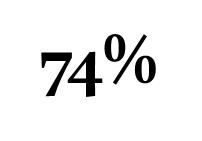 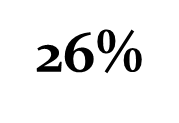 